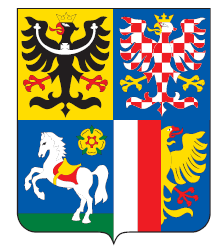 Moravskoslezský KrajKoncepce účinnější péče o tradiční lidovou kulturu v Moravskoslezském kraji na léta 2016 až 2020Osnova:1.	Úvod	42.	Vysvětlení pojmu a geneze tradiční lidové kultury	43.	Stručná analýza současného stavu v regionech Moravskoslezského kraje	54.	Oblasti tradiční lidové kultury v regionech Moravskoslezského kraje	65.	Zaměření činností regionálních pracovišť pro tradiční lidovou kulturu	76.	Vybrané výstupy činnosti regionálních pracovišť pro tradiční lidovou kulturu v Moravskoslezském kraji	86.1.	Dotazníková šetření v rámci v rámci výzkumu identifikace a dokumentace jevů tradiční lidové kultury v ČR 2006 – 2010	86.2.	Projekty regionálního pracoviště Muzea Novojičínska	86.3.	Projekty regionálního pracoviště muzea Těšínska	96.4.	Projekty ostatních zřizovatelů	106.5.	Tradiční lidová kultura a folklor	117.	Rámcový plán činností regionálních pracovišť pro tradiční lidovou kulturu na léta 2016 – 2020	118.	Zaměření krajské koncepce účinnější péče o tradiční lidovou kulturu v Moravskoslezském kraji na léta 2016 - 2020	128.1.	Předmět péče	128.2.	Cíl péče	128.3.	Nástroje	138.4.	SWOT analýza	148.5. Konkrétní úkoly	158.5.1. Identifikace projevů tradiční lidové kultury	158.5.2 Dokumentace projevů tradiční lidové kultury	168.5.3. Uchovávání, šíření, prezentace a předávání hodnot tradiční lidové kultury	168.5.4 Mezinárodní a přeshraniční spolupráce	179.	Financování koncepce	1810.	Závěr	19Přílohy:	21A.	Usnesení vlády ČR č. 10 ze dne 13. ledna 2016 ke Koncepci účinnější péče o tradiční lidovou kulturu v České republice na období 2016 – 2020	21B.	Seznam základních mezinárodních norem, zákonů, doporučení a strategických dokumentů	22I.	Mezinárodní smlouvy a úmluvy	22II.	Koncepční dokumenty ústřední provenience	22III.	Aktuální koncepční dokumenty Moravskoslezského kraje	22IV.	Metodiky a doporučení	23C.	Seznam nemateriálních statků tradiční lidové kultury v ČR	23D.	Reprezentativní seznam nemateriálního kulturního dědictví lidstva (UNESCO)	23E.	Seznam regionálních odborných pracovišť pověřených péči o tradiční lidovou kulturu v krajích	24F.	Kontakty na regionální odborná pracoviště pověřená péči o tradiční lidovou kulturu v Moravskoslezském kraji	24G.	Internetové odkazy (portály) věnované tradiční lidové kultuře	24H.	Vzorová náplň Regionálního odborného pracoviště pověřeného péči o tradiční lidovou kulturu	24H. 1.  Regionální pracoviště dle vyhlášky MK ČR	25H. 2.  Zaměření Regionálních pracovišť v Moravskoslezském kraji	25Koncepce účinnější péče o tradiční lidovou kulturu v Moravskoslezském kraji na léta 2016 až 2020ÚvodMateriální a duchovní bohatství je významnou a důležitou součástí kulturního dědictví jednotlivých regionů Moravskoslezského kraje. Jeho prostřednictvím se z generace na generaci přenášejí kulturní hodnoty vytvářené po celá staletí. Kulturní dědictví je základem kulturní identity, zdrojem kulturní rozmanitosti a vzdělanosti. Výrazně přispívá k rozvoji ekonomiky, cestovního ruchu a podnikatelských aktivit nejen v jednotlivých obcích, ale i v jednotlivých regionech. Také tradiční lidová kultura je významnou a specifickou součástí kulturního dědictví. Přístup k těmto hodnotám všem občanům zaručuje především Listina základních práv a svobod. Z toho dále vyplývá i povinnost vytvářet podmínky pro péči a zároveň všestranně pečovat o kulturní bohatství, to znamená pečovat o uchování a rozvoj slovesných, tanečních, hudebních, obyčejových a jiných projevů tradiční lidové kultury, včetně technologií lidové rukodělné výroby, lidového výtvarného umění a dalších specifických součástí lidové kultury náležejících do tohoto bohatství.Cílem koncepčního materiálu je stanovit a definovat nástroje účinnější péče o tradiční lidovou kulturu, a to jako soubor systémových, koordinovaných opatření směřujících k efektivnější identifikaci, dokumentaci, ochraně, využívání a předávání následujícím generacím.Vysvětlení pojmu a geneze tradiční lidové kultury 	Dochovaná tradiční lidová kultura se v životě současné společnosti projevuje v jednotlivých regionech v různé podobě. Podle míry svého uchování projevy tradiční lidové kultury ovlivňují i dnes běžný život lidí nebo jsou dokonce jeho součástí. V Moravskoslezském kraji se dochovaly značně nerovnoměrně. V oblasti bývalých Sudet život společnosti ovlivňují nepatrně, ve většině případů se tradice uchovávají a předávají dalším generacím v jednotlivých rodinách, a to z oblasti, ze které se přistěhovali. Jsou však zaznamenány i snahy o obnovu lidových tradic ve společenství celé obce. Znovuobnovení se sice setkává s úspěchem, ale lidové tradice jsou seskládány z různých oblastí. Potěšujícím jevem je, že se obnovy ujímají mladí lidé. Významným prvkem se stává předávání tradic prostřednictvím školního a mimoškolního vzdělávání.Tradiční lidová kultura a její projevy jsou důležitými prvky historické paměti, zahrnující především lidovou slovesnost, lidové divadlo, obřady, obyčeje, hudbu, tanec, hry, zvyky, technologické dovednosti a postupy, řemeslnou, lidovou řemeslnou a lidovou uměleckou výrobu. Ve všech těchto projevech jsou uchovávány a předávány z generace na generaci místně nebo regionálně vymezené vědomosti a zkušenosti z každodenního života lidí, povědomí sounáležitosti s obcí či regionem. U řady projevů tradiční lidové kultury není zajištěno mezigenerační předávání, nejsou nebo jsou zdokumentovány nedostatečně a hrozí nebezpečí ztráty těchto významných kulturních hodnot a tradic. Aby nedošlo k nenahraditelným ztrátám významných kulturních hodnot a tradic, je zapotřebí provádět soustavnou dokumentaci jevů tradiční lidové kultury ve všech jejích proměnách a souvislostech, především věnovat pozornost dokumentaci a redokumentaci fenoménů tradiční lidové kultury. I když jsou od konce 19. století projevy tradiční lidové kultury předmětem bádání národopisců, jsou dokumentovány a zpřístupňovány v institucích a spolcích, jedná se o dokumentaci výběrovou a nahodilou. Nebezpečí ztráty a nutnost ochrany tradiční lidové kultury si světové společenství uvědomuje již několik desetiletí. Ztráta tradičních dovedností, zvyků a dalších hmotných i nehmotných artefaktů může znamenat v některých případech i ztrátu znalostí prospěšných pro trvale udržitelný rozvoj (např. tradiční zemědělství apod.). Organizace spojených národů pro výchovu, vědu a kulturu (UNESCO) je vůdčí intelektuální silou v péči o tuto nejcitlivější část kulturního dědictví v mezinárodním měřítku. V roce 1989 byl na 25. zasedáním Generální konference UNESCO schválen dokument pod názvem „Doporučení k ochraně tradiční a lidové kultury“ (dále jen „Doporučení“) a je doposud jediným mezinárodně uznávaným dokumentem v této oblasti. Vybízí členské státy k přijímání opatření nezbytných pro identifikaci, záchranu, zachování, právní ochranu, propagaci a mezinárodní spolupráci v oblasti tradiční lidové kultury. Každý stát by měl uplatňovat zásady a principy podle vlastních právních zvyklostí a pravidel. V České republice bylo Doporučení přijato po roce 1989. První kroky Ministerstva kultury ČR směřovaly k popularizaci Doporučení směrem k odborným institucím, veřejnosti a oficiálnímu zjišťování, do jaké míry a s jakým úspěchem se státní instituce ujímají péče o tradiční lidovou kulturu. Základním materiálem pro účinnější péči o tradiční lidovou kulturu jsou koncepce MK ČR na léta 2003 - 2010, 2011 - 2015 a na ně navazující koncepce pověřených krajských a regionálních pracovišť. Stručná analýza současného stavu v regionech Moravskoslezského kraje	Projevy tradiční lidové kultury (živé, zaniklé, revitalizované) nebyly zaznamenávány systematicky. Některé z nich jsou udržovány v repertoáru amatérských uměleckých souborů. Přestože hudební, taneční a slovesný folklor, prezentace výročních obyčejů a zvyků v jejich repertoáru žije, není vždy spolehlivým důkazem, že jsou tyto projevy ve skutečnosti živé. Přesto je péče souborů a spolků o místní projevy tradiční lidové kultury nenahraditelná.  Prezentace hudebních, tanečních projevů tradiční lidové kultury, některých obyčejů, zvyků, obřadů a jejich přímá realizace občany je součástí společenského života v obcích. Současné dobrovolné občanské iniciativy se na prezentaci a předávání hodnot tradiční lidové kultury podílejí nezastupitelnou měrou, jsou tradiční lidové kultuře bližší, ale neobejdou se bez spolupráce s odborníky. V mnoha regionech jsou tyto iniciativy pravidelně podporovány z veřejných rozpočtů. V jejich programech jsou nejen hudební festivaly, ale především akce spojené s pracovní činností, rodinnými událostmi (svatba, narození dítěte a křest, úmrtí a pohřeb), s výročními obyčeji (zimní - advent, Vánoce, masopust; jarní - Velikonoce, stavění máje, pálení čarodějnic; letnice, svatojánské ohně, poutě, posvícení; podzim - ukončení sklizně, dožínky). Patří sem také projevy spojené přímo a bezprostředně s náboženstvím a vírou (lidové poutě, lidový a náboženský zpěv). Přirozeně je pak praktická péče o tradiční lidovou kulturu vykonávána v místech, kde žije.Z institucí zřizovaných v oblasti veřejné správy jsou nejblíže tradiční lidové kultuře muzea. Společnou snahou muzeí ve směru k lidové kultuře je dokumentovat její dochované projevy, prezentovat je a zpřístupnit veřejnosti. Podobnou funkci v jednotlivých krajích naplňují muzea zřizovaná kraji.  Muzea zapojují návštěvníky do praktického osvojování tradiční lidové kultury spíše sporadicky - pasivní prezentací sbírek. Výjimkou jsou muzea, která se po roce 1990 zapojila do programů na oživení tradičních projevů lidové kultury. Tato zařízení však nejsou dostatečně vybavena technicky ani personálně pro systematickou péči a dokumentaci projevů lidové kultury a na podporu jejího předávání. Zaměřují se proto na dílčí programy podpory tradičních lidových řemesel, výročních obyčejů a zvyků v grantech nebo výzkumných činnostech vyhlašovaných Ministerstvem kultury. V současnosti jsou z projevů tradiční lidové kultury nejvíce ohrožena tradiční lidová řemesla. Ústředí lidové umělecké výroby (ÚLUV) bylo jediným pracovištěm, které systematicky provádělo terénní výzkum v oblasti skutečně prováděného lidového uměleckého řemesla. Po jeho zániku byly dokumentační materiály rozhodnutím Ministerstva kultury uloženy v Národopisném oddělení Národního muzea v Praze (česká oblast) a ve Valašském muzeu v přírodě v Rožnově pod Radhoštěm (Morava, Slezsko, Slovensko).  Nepřipravenost lidových řemeslníků a tvrdá konkurence způsobují, že mnozí z nich zanechávají dosavadní profesní činnosti, a tak některé řemeslné výroby nenávratně zanikají, nebo již zanikly.S ustáváním praktické řemeslné činnosti a vymíráním posledních řemeslníků beze stopy mizí znalost technologií a materiálů spojených s lidovým řemeslem. Takové ochuzení kulturního dědictví je vskutku nenahraditelné. Výzkumem v oblasti etnologie a souvisejících oborech se systematicky zabývají kromě etnologických pracovišť vysokých škol ústavy Akademie věd ČR, zejména Etnologický ústav AV ČR. Avšak vědecká činnost s jakoukoliv podporou nemůže nahradit praktickou péči o tradiční lidovou kulturu, především její předávání v regionech. Přijetím „Koncepce účinnější péče o tradiční lidovou kulturu v České republice“ bylo nezbytné pověřit na národní úrovni a na regionální úrovni vybrané stávající odborné instituce funkcí informačních, školicích a metodologických pracovišť pro dokumentaci tradiční lidové kultury a péči o ni. Na celostátní úrovni pověřilo Ministerstvo kultury tímto úkolem Národní ústav lidové kultury ve Strážnici (2004) a na regionální úrovni kraje a krajské úřady pověřily vybraná muzea (2004 - 2008). Regionálními odbornými pracovišti pověřenými péčí o tradiční lidovou kulturu a odbornými garanty se v kraji Moravskoslezském staly odborné instituce - Muzeum Novojičínska, příspěvková organizace, a Muzeum Těšínska, příspěvková organizace.Od roku 2005 vyhlašuje Ministerstvo kultury výběrová dotační řízení, do nichž se mohou hlásit se svými projekty právě regionální pracoviště.V oblasti identifikace jevů tradiční lidové kultury proběhl v letech 2006 - 2010 na celém území České republiky dotazníkový průzkum, který v jednotlivých krajích prováděla regionální pracoviště. Výsledky dotazníkových výzkumů byly zpracovány jednak za celou Českou republiku, jednak pro každý kraj samostatně. Pro potřeby úkolů Koncepce byl za podpory Ministerstva kultury v roce 2005 vypracován a sestaven heslář pojmů jako pracovní pomůcka pod názvem „Identifikace a dokumentace jevů tradiční lidové kultury v České republice“. Příkazem ministra kultury č. 41/2008 byl v roce 2008 se zřetelem na Úmluvu o zachování nemateriálního kulturního dědictví zřízen Seznam nemateriálních statků tradiční lidové kultury České republiky, k němuž byl vydán metodický pokyn.V oblasti uchovávání tradiční lidové kultury je důležité využívání vybraných projevů tradiční lidové kultury při výchovně vzdělávacím procesu ve školách.Udělování titulu „Nositel tradice lidových řemesel“ dle nařízení vlády č.5/2003 Sb., o ocenění v oblasti kultury, udělovaných Ministerstvem kultury, ve znění pozdějších předpisů, má mimořádný význam pro uchovávání tradiční lidové kultury.Oblasti tradiční lidové kultury v regionech Moravskoslezského krajeÚzemí Moravskoslezského kraje je, z pohledu lidové kultury, zajímavým a současně složitým útvarem, kde se setkávají národopisné oblastí Kravařska, Lašska, Valašska, Oderska, Těšínska, Hlučínska, Opavska, Krnovska, Bruntálska, Ostravska s oblasti nově osídlených Sudet. Současně je to region rázovitý, neboť se zde nejen stýkají hranice tří států – České republiky, Slovenska a Polska, ale v příhraničí se historicky vyvinul a část obyvatel používá specifický jazykový slang vycházející z kombinace češtiny, slovenštiny, polštiny a němčiny.To jen dotváří etnograficky různorodý charakter regionu a jeho bohatou kulturní a etnografickou historii zanechanou našimi předky:v jednotlivých regionech Moravskoslezského kraje existuje mnoho dochovaných artefaktů a památek tradičního lidového stavitelství (Bruntálsko, Opavsko, Hlučínsko. Těšínsko, Frýdecko - Místecko, Novojičínsko),ve vybraných lokalitách existuje řada souborů a zájmových sdružení, oživujících zaniklou tradiční lidovou kulturu,na území Moravskoslezského kraje v původně českých oblastech je poměrně hustá síť řemeslníků navazujících na tradiční lidovou výrobu. V oblastech bývalých Sudet se tradiční řemeslo objevuje sporadickymezi kronikáři obcí jsou zastoupeni sběratelé artefaktů lidové kultury,v oblasti muzejnictví se dokumentují vybrané projevy tradiční lidové kultury - lidové stavitelství, lidová strava, tradiční řemesla, podomácká výroba, výroční obyčeje a zvyky atd.,z organizací zřizovaných Moravskoslezským krajem se na péči o tradiční lidovou kulturu zaměřují zejména: Muzeum Novojičínska, Muzeum Těšínska, Muzeum v Bruntále a Muzeum Beskyd Frýdek-Místek, dále Ministerstvem kultury zřizované Slezské zemské muzeum a muzea zřizovaná městy - Ostravské muzeum a další.Zastupitelstvo Moravskoslezského kraje v roce 2013 schválilo Koncepci podpory kultury v Moravskoslezském kraji na období 2014 – 2020, kde mezi specifickými cíli je „zajištění účinnější péče o tradiční lidovou kulturu v kraji“.Mezi navrženými opatřeními k naplnění tohoto cíle je:vytvoření krajského seznamu nemateriálních statků tradiční lidové kultury,udělení titulu Mistr tradiční rukodělné výroby Moravskoslezského kraje,podpora folklorních festivalů, soutěží podporujících tradiční lidovou kulturu v regionu.Zaměření činností regionálních pracovišť pro tradiční lidovou kulturuRegionální odborná pracoviště pro tradiční lidovou kulturu - Muzeum Novojičínska, p. o., a Muzeum Těšínska, p. o., jsou odbornými garanty péče o tradiční lidovou kulturu v Moravskoslezském kraji.Vykonávají zejména následující činnosti:Jsou pověřena funkcí informačního, školicího a metodického pracoviště pro území Moravskoslezského krajeProvádí dokumentaci tradiční lidové kultury a koordinují její provádění na území Moravskoslezského krajeSpolupracují při identifikaci a zpracování záznamů o jevech tradiční lidové kulturySpolupracují s dobrovolnými dokumentátory (zpravodaji), vytvářejí jejich síť a poskytují jim metodologickou pomocVytváří specializované databáze z oblasti tradiční lidové kulturyPoskytují metodickou pomoc státní správě a samosprávě v rámci Moravskoslezského kraje v otázkách péče o tradiční lidovou kulturuShromažďují doklady o mimořádně hodnotných a jedinečných projevech tradiční lidové kultury v Moravskoslezském kraji Shromažďují informace o nejúspěšnějších postupech v uchovávání, prezentaci a předávání projevů tradiční lidové kultury a navrhují je krajskému úřadu nebo Národnímu ústavu lidové kultury k popularizaci nebo je ve vlastní působnosti uveřejňujíPoskytují informace veřejnostiPopularizují a prezentují shromážděné doklady o projevech tradiční lidové kultury formou výstav a publikací, organizují výstavy z oborů tradiční lidové kultury spojené s předváděním dalších projevů tradiční lidové kultury, např. s technologickými postupy, obřady, obyčeji, zvyky, hudbou, zpěvem, tancem atd. Využívají přitom i řemeslníků, interpretů a dalších demonstrátorů Předkládají návrhy do Seznamu dědictví tradiční lidové kultury prostřednictvím Krajského úřadu Moravskoslezského kraje nebo Národního ústavu lidové kultury ve StrážniciV rámci Moravskoslezského kraje koordinují (doporučení, výběr) předkládání projektů a požadavků směřujících k zajištění péče o tradiční lidovou kulturu na území Moravskoslezského kraje, do grantových programů Ministerstva kultury nebo jiných ústředních orgánů, popř. do grantových programů, vyhlášených Moravskoslezským krajemZajišťují zpracovávání přehledu regionálních akcí směřovaných na uchování a prezentaci (šíření) projevů tradiční lidové kultury veřejnosti.Vybrané výstupy činnosti regionálních pracovišť pro tradiční lidovou kulturu v Moravskoslezském krajiDotazníková šetření v rámci v rámci výzkumu identifikace a dokumentace jevů tradiční lidové kultury v ČR 2006 – 2010V rámci celostátních dotazníkových průzkumů v letech 2006 - 2010 prováděla obě regionální pracoviště, Muzeum Novojičínska a Muzeum Těšínska, průzkum z různých oblastí tradiční lidové kultury:2006	- Folklor - vyprávění, zpěv, zpěvnost, tance, folklor dětí a lidové divadlo- Tradiční způsob obživy, zemědělství, rybolov, myslivost 2007	- Lidová religiozita- Sídlo, dům a bydlení2008	- Obyčejové tradice2009	- Lidová strava, doprava, obchod, trh a lidový oděv2010	- Společenské vztahy, výtvarná kulturaProjekty regionálního pracoviště Muzea Novojičínska2004	- Jízda okolo osení v Lukavci - videodokumentace2006	- „Chudačka z Libhoště.“  Masopust, vynášení Mařeny na Novojičínsku - videodokumentace2007	- Pouť k Panně Marii ve Skále (Mariasteinu) ve Spálově - videodokumentace2008	- Uctívání památky zesnulých na Novojičínsku - videodokumentace hřbitovů, pomníků 2009	- Hnětky z Bernartic a příborské šifle - videodokumentace2011	- Pracovní postupy při zpracování přírodních matriálů pro stavby lidové architektury - dokumentace, videodokumentace2013	- Cyklus kalendářních obyčejů v Kamence v letech 2010 - 2013 - dokumentace, videodokumentace,- Vypracování Statutu „Mistr tradiční rukodělné výroby Moravskoslezského kraje“, včetně loga,- Vypracování metodického pokynu pro vedení „Seznamu nemateriálních statků tradiční lidové kultury Moravskoslezského kraje“2005, 2007 - 2013 - Záchranný průzkum lidové architektury na Novojičínsku zaměřený na 	 zděné statky - dokumentace, fotodokumentace 2014	- Banďury z Rybí“ - dokumentace, videodokumentace výroby papučí z textilního 	 odpadu,- Venkovské stavby na Novojičínsku. Prezentace ruční výroby krytin a kachlí. Výstava, katalog.Tradiční lidová kultura je prezentována také v pobočkách muzea Novojičínska - v Příboře, Fulneku, Kuníně, Frenštátě pod Radhoštěm formou výstav, přednášek, výukových akcí pro školy, např. výstava malovaného nábytku, výstavy betlémů, atd. Muzeum v Příboře:Využití přírodních surovin v lidové kultuře Beskyd - program pro školy,Betlémářství v Podbeskydí - přednáškyVýstavy:	Betlémy příborských řezbářů Historické poutní obrázkyŽivot plný námahyKůra, lýko, chorošeV naší komoře malované lože (lidový nábytek)Svatý Lukáš, maléř Boží. (Světci a světice ve výtvarném umění)Tradiční lidová kultura na PříborskuModerní lidová kultura na Příborsku, atd.Muzeum ve Frenštátě pod Radhoštěm:Něsemy Mařenu - program pro školyVýstavy:	Lidový malovaný nábytek.Svatý Lukáš, maléř Boží, (Světci a světice ve výtvarném umění), atd.Projekty regionálního pracoviště muzea Těšínska2004	- Těšínské Slezsko – pokladnice lidové kultury:databáze folklórních souborů regionůsoupis sbírkových předmětů dané tématiky2005	- Těšínské stříbrné krojové šperky – dokumentární film o výrobě i o sbírce šperků Muzea Těšínska2006	- Těšínské Slezsko – pokladnice lidové kultury II. intensivní sběr veškerých materiálů dokumentujících činnost souborů2007	- Kapličky, kříže a boží muka  - katalog- Řemesla na Těšínsku I – řezbáři – sběr podkladů pro databázi, dokumentaci tvorby do sbírek2008	 - dokončení projektu Kapličky, kříže a boží muka- Řemesla na Těšínsku I – řezbáři – pokračování sběru podkladů pro databázi2009	- podmalba na skle - technika a dílo – dokumentární film,2011	- Řemesla na Těšínsku II - keramici – sběr podkladů pro databázi, dokumentace tvorby do sbírek2013 - Malovaný nábytek Těšínského Slezska v muzejních sbírkách – podklady pro katalog 	sbírek,- krajský seznam nemateriálních statků a nominační návrh nositele tradic Antoni Szpyrce2014	- Katalog Malovaný nábytek ve sbírkách Muzea Těšínska2016	- Zpracování podkladů pro předložení nominací:seznam nemateriálních statků „tanec ověnžoky“ – workshop + DVD dokumentace,Mistr tradiční rukodělné výroby Moravskoslezského kraje – tradiční výšivka Blaženy Slováčkové,Zpracování nominačního návrhu na udělení titulu „Nositel tradice lidových řemesel“:- Antoni Szpyrc, Vendryně – podmalba na skle – 2013.Prezentace tradiční lidové kultury v pobočkách Muzea Těšínska formou výstav a doplňkových aktivit:2003	- Poezie těšínské lidové architektury 2004	- Lidoví řezbáři na Těšínsku 2005	- Jdeme spát 2006	- Zahradní kvítí v zrcadle těšínské výšivky 2007	- Hračky naší Kačky 2007, 2008 - Ten vánoční čas 2010	- Krása lidového oděvu v dílech regionálních umělců 2014	- Dřevo ve světě našich předků2014	- Kapličky, kříže a boží muka2015	- „Tajemství hlíny“ (výstava pro zdravotně postižené občany) – doprovodné aktivity k výstavě:Hrnčířské umění dneška - předvádění výroby a výroba keramiky na hrnčířském kruhu s keramičkou Ivonou Janštovou z Jablunkova;Hrníčky jako od malíře -  malování hrníčků akrylovými barvami dle skutečných předloh historické keramiky či zdobení dle vlastní fantazie;Vánoční keramická dílna -  tvoření s keramičkou Miroslavou Němčíkovou z Havířova.Výtvarná soutěž „Malovaný džbánek“ ve výstavní síni Jablunkov (probíhá každoročně).Zahájení sezóny na Kotulově dřevěnce v Havířově – prezentace tradičních lidových řemesel s prohlídkou stálé expozice Tradičního lidového bydlení na Těšínsku v 19. století In situ v roubeném objektu z roku 1781(probíhá každoročně).Dokumentace řemeslné výroby metel p. Jiřím Hořčicou z Havířova na DVD – 2015.Projekty ostatních zřizovatelůV Moravskoslezském kraji působí čtyři muzea a jedna galerie zřizované krajem, Slezské zemské muzeum zřizované MKČR a řada dalších muzeí, galerií a pamětních síní, jejichž zřizovateli jsou města, obce, spolky a také právnické a fyzické osoby. Muzeum Novojičínska a Muzeum Těšínska jsou pověřenými pracovišti pro tradiční lidovou kulturu. Všechny tyto instituce se významnou měrou podílejí na uchovávání a prezentování projevů tradiční lidové kultury v jednotlivých regionech Moravskoslezského kraje. Ve spolupráci s etnografy a odbornými pracovníky zpřístupňují veřejnosti jevy a projevy tradiční lidové kultury formou stálých expozic a krátkodobých výstav. Např. expozice etnografie v Ostravském muzeu, těžba a zpracování břidlice v Městském muzeu břidlice v Budišově nad Budišovkou, Muzeum Slezský venkov Holasovice, Skanzen lidových řemesel v Bolaticích a další. Tradiční lidová kultura a folklorNedílnou součást péče o tradiční lidovou kulturu představuje folklor. Folklorní soubory a kulturní spolky prezentují, uchovávají a předávají místní projevy tradiční lidové kultury, regionálních zvyklostí, výročních obyčejů, rodinných událostí. Činnost folklorních souborů a zájmových spolků je nenahraditelná a hraje důležitou úlohu v prezentaci a popularizaci projevů tradiční lidové kultury. Folklorní soubory a zájmové spolky jsou podporovány především formou grantových programů a vybraných dotačních titulů. Významné folklorní festivaly v Moravskoslezském kraji:Folklor bez hranic Ostrava - festival městských folklorních souborů s mezinárodní účastí,Frenštátské slavnosti - přehlídka lidového umění, krojů, tanců, písní,Hudební festival Setkání cimbálových muzik Valašského království ve Frenštátě p/R.,Mezinárodní folklorní festival Slezské dny v Dolní Lomné,Festival Poodří Františka Lýska - folklorní odkaz Františka Lýska,Sochovy národopisné slavnosti - folklorní festival věnovaný Vincenci Sochovi,Gorolski Świȩto v Jablunkově - mezinárodní folklorní setkání polské národnostní menšiny,Mezinárodní folklorní festival Frýdek-Místek (CIOF/IOV),Karvinský romský festival - slavnost romské kultury.Rámcový plán činností regionálních pracovišť pro tradiční lidovou kulturu na léta 2016 – 2020Předkládání návrhů na udělení titulu „Mistr tradiční rukodělné výroby Moravskoslezského kraje“Předkládání návrhů do celostátního seznamu na udělení titulu „Nositel tradice lidového řemesla“Předkládání návrhů na zápis do krajského Seznamu nemateriálních statků tradiční lidové kulturyPředkládání návrhů na zápis do Seznamu nemateriálních statků tradiční lidové kultury České republikyvyhodnocení dotazníků NÚLK 2006 - 2010 v rámci krajeprezentace tradiční lidové kultury formou výstav, besed, přednášekprezentace tradiční lidové kultury pro školy výukovou a ukázkovou formou se zapojením dětí do prezentovaných činností (např. interaktivní programy a tvořivé dílny, přednášky s besedou)metodická pomoc zařízením zabývajícím se péčí o tradiční lidovou kulturu v Moravskoslezském krajiinformace o dění v oblasti tradiční lidové kultury v kraji uveřejňovat jak na stránkách regionálních pracovišť obou muzeí, tak na portálu www.lidovakultura.cz;Úkoly zajistí:RP MSK ve spolupráci s NÚLK a AV ČRRP MSK ve spolupráci s etnografy muzeí MSK a EK AMGRP MSK ve spolupráci s ČNS a obcemi MSKZaměření krajské koncepce účinnější péče o tradiční lidovou kulturu v Moravskoslezském kraji na léta 2016 - 2020Předmět péčePředmětem Koncepce je péče o část kulturního dědictví - péče o tradiční lidovou kulturu na území Moravskoslezského kraje. Ve shodě s Úmluvou o zachování nemateriálního kulturního dědictví, která je platná pro Českou republiku od 18. května 2009, se v podmínkách České republiky nemateriální dědictvím rozumí zejména nemateriální složka tradiční lidové kultury. Jejími jednotlivými prvky se dle Úmluvy rozumí zkušenosti, znázornění, vyjádření, znalosti, dovednosti, jakož i nástroje, předměty, artefakty a kulturní prostory s nimi související, které společenství, skupiny a v některých případech též jednotlivci považují za součást svého nemateriálního kulturního dědictví. Toto nemateriální kulturní dědictví, předávané z generace na generaci, je společenstvími a skupinami lidí neustále přetvářeno v závislosti na jejich prostředí, na jejich interakci s přírodou a na jejich historii, je znakem jejich identity a kontinuity, podporuje úctu ke kulturní rozmanitosti a lidské tvořivosti.Takto vymezená tradiční lidová kultura se projevuje zejména v těchto oblastech:ústní tradice a vyjádření;interpretační umění;společenské zvyklosti, obřady a slavnostní události;vědomosti a zkušenosti týkající se přírody a vesmíru;  dovednosti spojené s tradičními řemesly.Cíl péčeZákladním cílem je podpořit uchování dosud existujících projevů tradiční lidové kultury a předat je příštím generacím. Tento základní cíl se člení do souboru opatření, která mají podporovat uchování a předání různých projevů tradiční lidové kultury. Mohou tak výrazně obohatit soudobou kulturu, přispět přirozenou cestou k uchování kulturní identity, obohatit specifickými rysy soudobou evropskou kulturu a vnést český vklad do kulturní rozmanitosti Evropy. K tomu budou směřovat opatření, s jejichž plněním bylo započato v minulém období:pokračovat v identifikaci a dokumentaci jevů tradiční lidové kultury a tento proces považovat za kontinuální vzhledem k proměnám tradiční lidové kultury;vést a doplňovat Seznam nemateriálních statků tradiční a lidové kultury Moravskoslezského kraje jako nástroj péče o nejvýznamnější jevy tradiční lidové kultury kraje; užívat ho jako nástroj záchrany pro ty z nich, které jsou ohroženy zánikem;průběžně doplňovat vytvořené funkční elektronické databáze v oblasti tradiční lidové kultury; popularizovat více jejich obsah, využít při tom pomoci médií;srozumitelnou formou popularizovat výsledky výzkumů, aby byly přístupné odborné i široké veřejnosti a využitelné pro výuku ve školách;v zájmu uchování tradiční lidové kultury důsledně prosazovat tradiční lidovou kulturu do rámcových vzdělávacích programů a do ostatních výchovně vzdělávacích forem;nadále využívat formy veřejného oceňování v zájmu předávání tradiční lidové kultury;prohloubit prezentaci tradiční lidové kultury a nových poznatků prostřednictvím odborných institucí a médií;podporovat vznik tzv. profesních etických kodexů vypracovávaných nevládními organizacemi pro přístup a zacházení s dědictvím tradiční lidové kultury;inspirovat se mezinárodně doporučovanými osvědčenými postupy pro péči o tradiční lidovou kulturu a důsledně implementovat Úmluvu do praxe.NástrojeK naplnění těchto cílů budou využity zejména nástroje, které se v období plnění předchozí koncepce osvědčily jako efektivní, zajímavé a perspektivní. Jsou to především ekonomické nástroje ve formě programů v oblasti:grantové podpory tradiční lidové kultury na úrovni obcí, krajů a Ministerstva kulturyvýzkumu a vývojeposkytování tvůrčích a studijních stipendií Ministerstva kultury v oblasti tradiční lidové kultury pro fyzické osobyudělování cen Ministerstva kultury v oblasti tradiční lidové kultury - udělování titulu Nositel tradice lidových řemesel a ceny v oborech zájmových uměleckých aktivit - obor tradiční lidová kultura a folklor, případně i Ceny za přínos k rozvoji české kultury;Další nástroje metodického a správního charakteru:existence a činnost celostátního odborného pracoviště Národního ústavu lidové kultury a funkční sítě regionálních odborných pracovišť pro péči o tradiční lidovou kulturu;využití Národní rady pro tradiční lidovou kulturu pro dialog o koncepčních otázkách péče o tradiční lidovou kulturu se zainteresovanými nevládními subjekty;trvale vyzývat orgány krajů a měst, zájmových společenství k oceňování významných počinů v této oblasti péče;usilovat o trvalou pozornost médií k prezentaci a vysvětlování obsahu konkrétních jevů tradiční lidové kultury.SWOT analýza 8.5. Konkrétní úkoly8.5.1. Identifikace projevů tradiční lidové kulturyProvádět identifikaci projevů tradiční lidové kultury v Moravskoslezském kraji a výsledků využívat pro plánování dalších činností v oblasti péče o tradiční lidovou kulturu.Etnokartograficky zpracovávat výskyt žijících identifikovaných projevů tradiční lidové kultury na území Moravskoslezského kraje. Zajistit průběžnou aktualizaci tohoto zpracování.Podporovat práce na vytváření standardního názvosloví projevů tradiční lidové kultury, upřesňování pracovních termínů, pojmů, kategorií jevů a reálií pro systém identifikace a dokumentace prvků tradiční lidové kultury postihnutelných etnografickými metodami.Využívat a doplňovat na všech úrovních síť dobrovolných neprofesionálních dokumentátorů (zpravodajů, kronikářů) pro identifikaci a dokumentaci projevů tradiční lidové kultury; poskytovat jim metodickou pomoc podle územní příslušnosti regionálních pracovišť. Spolupracovat se sítí dobrovolných dokumentátorů a dopisovatelů České národopisné společnosti, z.s.8.5.2 Dokumentace projevů tradiční lidové kulturyV souladu s „Koncepcí identifikace a dokumentace tradiční lidové kultury“ periodicky zajišťovat dokumentaci projevů tradiční lidové kultury, především těch, které jsou bezprostředně ohroženy.V muzeích, která mají etnografické sbírky, vytvářet odborné a ekonomické podmínky:a) pro systematické výzkumy a dokumentaci projevů tradiční lidové kultury v terénu, pro archivní výzkumy a rešerše ve specializovaných fondech archivů, muzeí a knihoven.Prioritně se věnovat jevům bezprostředně ohrožených zánikem.Pokračovat v budování informačních databází (např. eSbírky) archiválií, sbírkových předmětů a dokumentačních fondů z oblasti tradiční lidové kultury v muzeích, knihovnách a doporučit tuto činnost také ústavům vysokých škol. Databáze zpřístupnit ve smyslu autorského zákona zdarma pro vědecké, výchovné a další účely ve veřejném zájmu.Rozšiřovat sbírkové fondy z oboru tradiční lidové kultury.Zavést a průběžně doplňovat krajský Seznam nemateriálních statků tradiční lidové kultury Moravskoslezského kraje podle schválené metodiky. Periodicky sledovat a dokumentovat proměny jeho částí a veřejného užití. Vytvořit a doplňovat soupis regionálně významných projevů tradiční lidové kultury v Moravskoslezském kraji. Rozvíjet odbornou, informační, školicí a metodologickou činnost regionálních odborných pracovišť pro péči o tradiční lidovou kulturu v krajích, a to zejména: identifikaci a dokumentaci jevů tradiční lidové kultury a péči o ně,pořádání specializovaných školení pro dobrovolné dokumentátory (zpravodajce), profesionální pracovníky dokumentace a sbírek, vytváření specializovaných databází,poskytování informací veřejnosti,poskytování metodické pomoci veřejné správě a odborným institucím v otázkách péče o tradiční lidovou kulturu,shromažďování informací o nejúspěšnějších postupech v uchovávání, prezentaci a předávání projevů tradiční lidové kultury, průběžné dodávání informací do ústředních databází věnovaných tradiční lidové kultuře a do krajských soupisů.8.5.3. Uchovávání, šíření, prezentace a předávání hodnot tradiční lidové kulturyPodporovat využívání poznatků o tradiční lidové kultuře ve výchovně vzdělávacím procesu ve školách základních, základních uměleckých, středních a odborných, včetně umělecko-řemeslných škol. Provozovat a průběžně aktualizovat centrální elektronickou databázi zabývající se tradiční lidovou kulturou a její dokumentací. Zpřístupnit výstupy z této databáze široké veřejnosti prostřednictvím internetového portálu  www.lidovakultura.cz. V návaznosti na výsledky dotazníkových výzkumů „Identifikace a dokumentace jevů tradiční lidové kultury v České republice“ z let 2006 - 2010 pokračovat v průběžné dokumentaci projevů tradiční lidové kultury. Pozornost věnovat přípravě a zpracování nominací významných statků tradiční lidové kultury k zápisu do krajského seznamu. Podle osnovy vytvořené NÚLK zajistit jednotné zpracování výstupů projektu „Identifikace a dokumentace tradiční lidové kultury v České republice“ (2006 - 2010). Výsledkem bude jednotně zpracovaný sběr z celé České republiky, který bude publikován a porovnán s významnými výzkumy.Veřejně prezentovat odbornou činnost sbírkových institucí prostřednictvím výstav a živých ukázek projevů tradiční lidové kultury, např. řemeslných technologií, obřadů, obyčejů, zvyků, hudby a tance. Využívat přitom řemeslníků, interpretů a lektorů. Ve výběrových dotačních řízeních podporovat tyto typy prezentačních projektů. Motivovat prostřednictvím výběrových dotačních řízení k účinné péči o tradiční lidovou kulturu, jejímu uchování a dokumentaci. Zejména:podporovat udržování a případnou revitalizaci zvlášť významných a ohrožených místních a regionálních obřadů, obyčejů a zvyků v místech jejich současné či nedávné existence,upřednostňovat při rozhodování o podpoře dokumentace a prezentace ty projevy, které jsou zahrnuty do Reprezentativního seznamu nemateriálního kulturního dědictví lidstva, do Seznamu nemateriálních statků tradiční lidové kultury České republiky a projevy bezprostředně ohrožené,podporovat publikační a vydavatelskou činnost tematicky zaměřenou na tradiční lidovou kulturu, zejména na statky zapsané do Seznamu nemateriálních statků tradiční lidové kultury České republiky a do krajského Seznamu Moravskoslezského kraje, podporovat pořádání regionálních, národních a mezinárodních festivalů, přehlídek, soutěží a tvůrčích dílen. Pro splnění výše uvedených úkolů je zapotřebí, aby zřizovatelé muzeí, tj. Moravskoslezský kraj a jednotlivé obce, vytvářely v těchto institucích jak odborné, tak i ekonomické podmínky pro systematické výzkumy a dokumentaci projevů tradiční lidové kultury v terénu, ve specializovaných fondech archivů a knihoven pro archivní výzkumy a rešerše, na základě společně zpracované metodiky zajišťující vzájemnou srovnatelnost dat. Prvořadým úkolem zůstává podpora projevům bezprostředně ohroženým zánikem. Zároveň je zapotřebí finančně podporovat doplňování sbírkových fondů akvizicemi z oboru tradiční lidové kultury, veřejně oceňovat vhodnou formu dárcovství a dobrovolné sběratelství jevů a artefaktů tradiční lidové kultury, jsou-li dány k dispozici také veřejnosti.8.5.4 Mezinárodní a přeshraniční spolupráceV oblasti mezinárodní spolupráce Moravskoslezský kraj vytváří podmínky pro propagaci a prezentaci kulturního dědictví. Zahraniční spolupráce je realizována formou výstav, odborných konferencí, folklorních festivalů apod.8.5.4.1. Muzeum NovojičínskaOdborná spolupráce se zahraničními partnery:Slovensko  -  Kysucké muzeum v Čadci - Výstava  „Život plný námahy“. Svět práce beskydského venkova v dílech neprofesionálních řezbářů,- Národní muzeum v Martině, Lubovňanské muzeum - výstava klobouků a pokrývek hlavy ze sbírek Muzea Novojičínska,  Polsko  -  Muzeum v Ratiboři - prostřednictvím ostravského muzea účast na projektu Kult svatého Floriána v Horním Slezsku,Rakousko  - Weltmuseum Wien - spolupráce na projektu etnografické „ Expedice Albatros“,- Österreichische Nationalbibliothek - spolupráce na projektu „Dr. August Bielka Ritter von Karltreu“USA - Krajanské hnutí - problematika vystěhovalectví - spolupráce s krajanskými spolkyKanada - spolupráce s rodinou Gustava Přístupy, organizátora krajanského hnutí.8.5.4.2. Muzeum TěšínskaOdborná spolupráce se zahraničními partnery:Muzeum Těšínského Slezska (Cieszyn, Polsko)Projekt "Dvě města - jedna tradice /Dwa miasta - jedna tradycja/" - 2007 – 2013:realizována výstava s názvem "Národopisná pracovnice Jiřina Králová" - 2.6. - 30. 10. 2011, VS Muzea Těšínska Orlová - ke 100. výročí narození J. Králové (reprízovaná ve výstavní síni Český Těšín prosinec 2012 - leden 2013),výstava "Świat dziecka, dawniej, wczoraj, dziś "  - 22.6. - 16. 9. 2011, Cieszyn  - zapůjčení sbírek Muzea Těšínska.„Święta Bożego Narodzenia - między tradycją a popkulturą - 2. 12. 2009 - 28. 2. 2010, „Od rogulki do blendera“ – 8. 9. – 12. 12. 2014.Kysucké muzem (Čadca, Slovensko):Projekt "Spomienky na minulosť slovensko-českého pohraničia" - ukážky tradičných remesiel regiónu Kysuce a Tešínska - účast českých FS a řemeslníků,Projekt "Tradičné zvykoslovia u nás a u susedov" - vydání společného katalogu FS Kysucka a Těšínska, konání folklórních akcí - s účastí českých souborů a ukázkou našich regionálních řemesel a vařením jídel,Projekt "Kultúrne hodnoty bez hraníc"- Prezentácia zvykov a tradícií regiónu Kysúc a Tešínska -vystoupení FS z Těšínska na obřadních zvykoslovných pořadech,Projekt "Stáročia susedmi: spoločná história Kysúc a Těšínska" - 23. septembra 2014 mezinárodní etnografická konference zaměřaná na prezentaci dějin, života a kultury našich národů. Výstupy tohoto projektu jsou publikace: „Regionální historie Kysúc a Těšínska“, „ Odkaz předků - archeologie Kysúc a Těšínska“ a sborník příspěvků z konference "Etnografie Kysúc a Těšínska".  Financování koncepceFinancování koncepce péče o tradiční lidovou kulturu v Moravskoslezském kraji bude, stejně jako v posledních letech, vícezdrojové – Ministerstvo kultury, Moravskoslezský kraj (zřizovatel), NNO a bude snaha využít i prostředky z fondů EU pro programové období 2014 – 2020.Ministerstvo kultury se bude podílet prostřednictvím výběrového dotačního programu „Kulturní aktivity“ na období 2016 – 2020 udělováním Cen Ministra kultury, a to titulu Nositel tradice lidových řemesel a ceny v oborech zájmových uměleckých aktivit – obor tradiční lidová kultura a folklor.Rozhodující finanční podpora bude z rozpočtu Moravskoslezského kraje. Finanční nároky na realizaci Koncepce budou počínaje rokem 2016 zahrnuty do návrhu rozpočtu pověřené instituce na každý kalendářní rok, a to odhadem předpokládaných nákladů na úkoly, činnosti, programy. Činnost regionálních pracovišť pro péči o tradiční lidovou kulturu v kraji podpořit mzdovými prostředky na nárůst např. o ½ úvazku v každém ze dvou regionálních pracovišť.K finančnímu zajištění úkolů Koncepce účinnější péče o tradiční lidovou kulturu budou využity programy výzkumu a vývoje, kulturní aktivity, grantové systémy s odpovídajícím programovým zaměřením pro podporu odborných institucí, sítě sběratelů a zpravodajů, studentské vědecké činnosti, folklorních festivalů v regionu či účastí našich souborů v zahraničí, atd. ZávěrZpracovaná koncepce je v souladu se strategickými dokumenty České republiky v této oblasti. Krajská koncepce péče o tradiční lidovou kulturu je zpracována v souladu s doporučeními vlády ČR (usnesení vlády č. 571 ze dne 11. 6. 2003, usnesení vlády č. 11 ze dne 5. 1. 2011, usnesení vlády č. 10 ze dne 13. 1. 2016, usnesení vlády č. 266 ze dne 15. 4. 2015).Koncepce péče o tradiční lidovou kulturu v Moravskoslezském kraji na léta 2016 - 2020 je koncepčním dokumentem zpracovaným pro oblast kulturního dědictví v kraji. Účelem koncepce bylo určit podmínky pro účinnější péči, ochranu, uchování, výzkum, dokumentaci, předávání a využívání jevů tradiční lidové kultury jako nedílné součásti kulturního dědictví. Cílem koncepce je vytvoření podmínek pro systematickou identifikaci a dokumentaci jevů tradiční lidové kultury, účinnější péči a ochranu nemateriálních statků v Moravskoslezském kraji.Plnění úkolů regionálních odborných pracovišť pro péči o tradiční lidovou kulturu v kraji přispěje:ke zvýšení úrovně znalostí o tradiční lidové kultuře v Moravskoslezském kraji. Zajištěna bude aktualizace poznatků a zlepší se péče o tradiční lidovou kulturu,k vytvoření lepších podmínek pro prezentaci jevů tradiční lidové kultury na místní úrovni a tím i pro celkovou prezentaci dotčených měst a obcí,k užší spolupráci regionálních odborných pracovišť pro péči o tradiční lidovou kulturu v kraji a národního pracoviště pro péči o tradiční lidovou kulturu (NÚLK), na trvalé aktualizaci příslušných webových portálů a databází. Pro odbornou i laickou veřejnost se tak zvýší dostupnost informací o tradiční lidové kultuře,ke zvýšení úrovně péče o tradiční lidovou kulturu a jejímu využití pro vzdělávací a výchovné účely, k popularizaci Seznamu nemateriálních statků tradiční lidové kultury České republiky a vzniku krajského seznamu. Popularizace celkově pomůže zvýšení prestiže významných statků tradiční lidové kultury ve společnosti,k vytvoření předpokladů a podmínek pro identifikaci, dokumentaci a další rozvoj péče o tradiční lidovou kulturu a s ní spojených vědních oborů v Moravskoslezském kraji po roce 2020,zdůvodnění návrhu navýšení dvakrát 0,5 úvazku a jejich finančního krytí pro pracovníky obou regionálních pracovišť;
po schválení „Seznamu nemateriálních statků tradiční lidové kultury Moravskoslezského kraje“ a Statutu titulu „Mistr tradiční rukodělné výroby Moravskoslezského kraje“, za jejichž agendu, tj. zpracovávání nominačních návrhů nejen za sebe, ale také návrhů předložených jinými právními subjekty a organizacemi v regionu jsou regionální pracoviště plně zodpovědná Odborné komisi. Pracovníkům regionálních pracovišť přibude rozsáhlá agenda spojená s vedením Seznamu MSK, jeho aktualizací, novým předkládáním nominací, redokumentací nemateriálních statků v terénu, zpracováváním návrhů na záchovná opatření a návrhů na označení nemateriálního statku za ohrožený nebo zaniklý. Úkoly kladené na regionální pracoviště nemůže etnograf při své řádné práci etnografa zvládat ani fyzicky ani odborně.Zpracovali: 	PhDr. Marie Baďuříková, Muzeum Novojičínska, p. o.		Mgr. Eva Hovorková, Muzeum Těšínska, p. o.		RSDr. Ing. Svatomír Recman, Moravskoslezský krajPřílohy:Usnesení vlády ČR č. 10 ze dne 13. ledna 2016 ke Koncepci účinnější péče o tradiční lidovou kulturu v České republice na období 2016 – 2020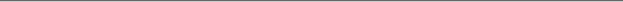 USNESENÍVLÁDY ČESKÉ REPUBLIKYze dne 13. ledna 2016 č. 10ke Koncepci účinnější péče o tradiční lidovou kulturu v České republice na období 2016 – 2020VládaI.	bere na vědomí Koncepci účinnější péče o tradiční lidovou kulturu v České republice na období 2016 – 2020, obsaženou v části III materiálu čj. 1614/15 (dále jen „Koncepce“)II.	ukládá:1. ministru kulturyrealizovat v letech 2016 – 2020 podle aktuálních možností státního rozpočtu České republiky Koncepci ve spolupráci s ostatními členy vlády, seznámit s Koncepcí hejtmany, primátory statutárních měst, primátora hlavního města Prahy, Svaz měst a obcí České republiky, Asociaci krajů2. členům vlády a vedoucím ostatních ústředních orgánů státní správy spolupracovat s ministrem kultury při realizaci Koncepce.III.	doporučuje:	hejtmanům, primátorům statutárních měst, primátorovi hlavního města Prahy, starostům obcí a dalším členům zastupitelských orgánů krajů a obcí, aby se seznámili s Koncepcí a využili ji při zpracování vlastních dokumentů a naplňování vlastních záměrů v péči o tradiční lidovou kulturu v jejich působnosti.Provedou:členové vlády,vedoucí ostatních ústředních orgánů státní správyNa vědomí:hejtmani, primátoři statutárních měst,primátorka hlavního města Prahy, ředitelé krajských úřadů,ředitel Magistrátu hlavního města PrahyMgr. Bohuslav Sobotka, v. r.   předseda vládySeznam základních mezinárodních norem, zákonů, doporučení a strategických dokumentůMezinárodní smlouvy a úmluvy Úmluva o zachování nemateriálního kulturního dědictví (UNESCO, Paříž, 2003); Sdělení Ministerstva zahraničních věcí o přijetí Českou republikou Úmluvy o zachování nemateriálního kulturního dědictví (2009);Akční plán na ochranu a rozvoj nehmotného kulturního dědictví, (Washington, 1999);Doporučení o ochraně tradiční a lidové kultury, (schválené 25. zasedáním Generální konference UNESCO v roce 1989);Úmluva o ochraně světového kulturního a přírodního dědictví (předpis č. 159/1991 Sb.);Úmluva o ochraně architektonického dědictví (předpis č. 73/2000 Sb. mezinárodních smluv), tzv. Granadská úmluva;Úmluva o ochraně archeologického dědictví Evropy (předpis č. 99/2000 Sb. mezinárodních smluv), tzv. Maltská úmluva;Úmluva UNESCO o ochraně a podpoře rozmanitosti kulturních projevů (2005);Doporučení Komise o výzkumné iniciativě společného plánování „Kulturní dědictví a globální změny: nová výzva pro Evropu“ (2010);Koncepční dokumenty ústřední provenienceListina základních práv a svobod (usnesení předsednictva ČNR ze dne 16. prosince 1992 o vyhlášení Listiny základních práv a svobod jako součást ústavního pořádku České republiky)Koncepce účinnější péče o tradiční lidovou kulturu v České republice na léta 2003 až 2010, (schválená usnesením vlády č. 571 ze dne 11. 6. 2003);Koncepce účinnější péče o tradiční lidovou kulturu v České republice na léta 2011 až 2015, (schválená usnesením vlády č. 11 ze dne 5. 1. 2011);Koncepce účinnější péče o tradiční lidovou kulturu v České republice na období 2016 - 2020, (schválená usnesením vlády č. 10 ze dne 13. 1. 2016);Státní kulturní politika na léta 2015 - 2020 (s výhledem do roku 2025), (schválená usnesením vlády č. 266 ze dne 15. 4. 2015);Koncepce účinnější péče o movité kulturní dědictví na léta 2010 - 2014;Koncepce rozvoje muzejnictví v České republice v letech 2015 až 2020;Koncepce památkové péče v České republice na léta 2011 – 2016;Nařízení vlády ČR č. 5/2003 Sb., o ocenění v oblasti kultury, udělovaných MK;Aktuální koncepční dokumenty Moravskoslezského krajeProgramové prohlášení Rady Moravskoslezského kraje pro období 2013 – 2016.Strategie rozvoje Moravskoslezského kraje na léta 2009 – 2020 (aktualizace 2012).Koncepce rozvoje muzejnictví v Moravskoslezském kraji na léta 2015 - 2020.Koncepce podpory kultury v Moravskoslezském kraji na období 2014 - 2020.Koncepce podpory památkové péče v Moravskoslezském kraji na období 2010 – 2020, (aktualizace 2016)Metodiky a doporučeníMetodický pokyn pro vedení „Seznamu nemateriálních statků tradiční lidové kultury ČR“, čj. MK 70223/2012;Příkaz ministra kultury č. 41/2008, ve znění příkazu ministra č. 45/2012, kterým se zřizuje „Seznam nemateriálních statků tradiční lidové kultury ČR“;Titul „Nositel tradice lidových řemesel“, dle nařízení vlády č. 5/2003 Sb., o ocenění v oblasti kultury;Seznam nemateriálních statků tradiční lidové kultury v ČRReprezentativní seznam nemateriálního kulturního dědictví lidstva (UNESCO)Seznam regionálních odborných pracovišť pověřených péči o tradiční lidovou kulturu v krajíchHlavní město Praha: Muzeum hl. m. PrahyStředočeský kraj: Regionální muzeum v KolíněJihočeský kraj: Jihočeské muzeum v Českých BudějovicíchPlzeňský kraj: Vlastivědné muzeum Dr. Hostaše v KlatovechKarlovarský kraj: Muzeum Cheb, p. o. Karlovarského krajeÚstecký kraj: Regionální muzeum v TeplicíchLiberecký kraj: Muzeum Českého ráje TurnovKrálovéhradecký kraj: Muzeum východních Čech v Hradci KrálovéPardubický kraj: Národní památkový ústav, ú.o.p. Pardubice, detašované pracoviště Správa souboru lidových staveb Vysočina	Kraj Vysočina: Muzeum Vysočiny Třebíč			Jihomoravský kraj: Masarykovo muzeum v HodoníněZlínský kraj: Slovácké muzeum v Uherském HradištiOlomoucký kraj: Vlastivědné muzeum v OlomouciMoravskoslezský kraj:  Muzeum Těšínska (Český Těšín) a Muzeum Novojičínska (Nový Jičín)Kontakty na regionální odborná pracoviště pověřená péči o tradiční lidovou kulturu v Moravskoslezském krajiMuzeum Těšínska, příspěvková organizace,Masarykovy sady 103/19,737 01 Český Těšín				tel. 558 761 219e-mail: sekretariat@muzeumct.czMuzeum Novojičínska, příspěvková organizace,28. října 51/12,741 11 Nový Jičín					tel. 556 701 156 e-mail: sekretariat@muzeumnj.czInternetové odkazy (portály) věnované tradiční lidové kultuřewww.lidovakulturawww.lidovaremesla.czwww.folklornisdruzeni.czwww.mkcr.czwww.nulk.czwww.msk.czVzorová náplň Regionálního odborného pracoviště pověřeného péči o tradiční lidovou kulturuV roce 2004 vydalo Ministerstvo kultury  vzorovou náplň regionálního pracoviště č.j. 323/2004, které je odborným garantem péče o tradiční lidovou kulturu v regionu.H. 1.  Regionální pracoviště dle vyhlášky MK ČRje pověřeno funkcí informačního, školicího a metodického pracoviště pro území kraje,provádí dokumentaci tradiční lidové kultury a koordinuje její provádění na území celého kraje,spolupracuje při identifikaci a zpracovávání záznamů o jevech tradiční lidové kultury,spolupracuje s dobrovolnými dokumentátory (zpravodaji), vytváří si jejich síť a poskytuje jim metodickou pomoc,pořádá specializovaná školení pro dobrovolné dokumentátory (zpravodaje), profesionální pracovníky dokumentace, sbírek, konzervačních a restaurátorských pracovišť atd.,vytváří specializované databáze,poskytuje metodickou pomoc státní správě a samosprávě,poskytuje metodickou pomoc ostatním odborným institucím v rámci kraje v otázkách péče o tradiční lidovou kulturu,shromažďuje doklady o mimořádně hodnotných jedinečných projevech tradiční lidové kultury v kraji,shromažďuje informace o nejúspěšnějších postupech, v uchovávání, prezentaci a předávání projevů tradiční lidové kultury a navrhuje je rajskému úřadu nebo Národnímu ústavu lidové kultury k popularizaci nebo je ve vlastní působnosti uveřejňuje,předkládá návrhy do seznamů nemateriálních statků tradiční lidové kultury,poskytuje informace veřejnosti,popularizuje a prezentuje shromážděné doklady o projevech tradiční lidové kultury formou výstav a publikací, popř. iniciuje tuto prezentaci u dalších institucí v kraji,spolupracuje s Národním ústavem lidové kultury v záležitostech péče o tradiční lidovou kulturu, na prezentaci tradiční lidové kultury, na vytváření celostátních portálů www.lidovakultura.cz a www.lidovaremesla.cz,spolupracuje s Asociací muzeí a galerií České republiky, popř. dalšími nestátními institucemi působícími v tomto oboru,v rámci kraje koordinuje (doporučuje nebo vybírá) předkládání projektů a požadavků směřujících k zajištění péče o tradiční lidovou kulturu na území kraje, do grantových programů Ministerstva kultury nebo jiných ústředních orgánů, popř. do grantových programů vyhlášených krajem.H. 2.  Zaměření Regionálních pracovišť v Moravskoslezském krajiRegionální odborná pracoviště pro tradiční lidovou kulturu - Muzeum Novojičínska, p. o., a Muzeum Těšínska, p. o., - jsou odbornými garanty péče o tradiční lidovou kulturu v Moravskoslezském kraji.Vykonávají zejména následující činnosti: Jsou pověřena funkcí informačního, školícího a metodického pracoviště pro území Moravskoslezského kraje,Provádí dokumentaci tradiční lidové kultury a koordinují její provádění na území Moravskoslezského kraje,Spolupracují při identifikaci a zpracování záznamů o jevech tradiční lidové kultury,Spolupracují s dobrovolnými dokumentátory (zpravodaji), vytváří jejich síť a poskytují jim metodologickou pomocVytváří specializované databáze z oblasti tradiční lidové kulturyPoskytují metodickou pomoc státní správě a samosprávě v rámci Moravskoslezského kraje v otázkách péče o tradiční lidovou kulturuShromažďují doklady o mimořádně hodnotných a jedinečných projevech tradiční lidové kultury v Moravskoslezském kraji Shromažďují informace o nejúspěšnějších postupech v uchovávání, prezentaci a předávání projevů tradiční lidové kultury a navrhují je krajskému úřadu nebo Národnímu ústavu lidové kultury k popularizaci nebo je ve vlastní působnosti uveřejňujíPoskytují informace veřejnostiPopularizují a prezentují shromážděné doklady o projevech tradiční lidové kultury formou výstav a publikací, organizují výstavy z oborů tradiční lidové kultury spojené s předváděním dalších projevů tradiční lidové kultury, např. s technologickými postupy, obřady obyčeji, zvyky, hudbou, zpěvem, tancem atd. Využívají přitom i řemeslníků, interpretů a různých jiných demonstrátorů Předkládají návrhy do Seznamu nemateriálních statků tradiční lidové kultury Moravskoslezského krajePředkládají návrhy do Seznamu dědictví tradiční lidové kultury prostřednictvím krajského úřadu Moravskoslezského kraje nebo Národního ústavu lidové kultury ve StrážniciV rámci Moravskoslezského kraje koordinují (doporučení, výběr) předkládání projektů a požadavků směřujících k zajištění o tradiční kulturu na území Moravskoslezského kraje, do grantových programů Ministerstva kultury nebo jiných ústředních orgánů, popř. do grantových programů, vyhlášených Moravskoslezským krajemZajišťují zpracovávání přehledu regionálních akcí směřovaných na uchování a prezentaci (šíření) projevů tradiční lidové kultury veřejnosti. Prospěšné faktoryŠkodlivé faktoryVnitřní prostředíSilné stránkySilná tradice - dochované, udržované a stále živé jevy tradiční lidové kultury hmotné (movité i nemovité) a nehmotné (v jednotlivých regionech zachované nerovnoměrně) jsou součástí každodenního životaExistence regionálních pracovišť pro TLK v Moravskoslezském kraji při  Muzeu Novojičínska a při Muzeu TěšínskaPodpora vybraných aktivit péče o TLK z rozpočtu Moravskoslezského kraje formou dotací a grantůBohatý etnografický sbírkový fond, četné publikace obsahující hodnotný materiál a zdroj informací o tradiční lidové kultuře Zlepšení muzejní pedagogiky – spolupráce se školami, prezentace tradiční lidové kultury v rámci programů spolupráce se školamiSpolupráce krajských muzeí s odbornými institucemi, zabývajícími se TLK (Etnologický ústav Akademie věd ČR, Národní ústav lidové kultury, Česká národopisná společnost, Asociace muzeí a galerií ČR-Etnografická komise)Působnost spolků a místních komunit, prezentujících tradiční lidovou kulturu Zachování stávajících dotačních programů pro oblast TLKUkotvení péče o TLK v právním řádu ČRSlabé stránkyNedostatečná spolupráce etnografů, odborných pracovníků a vzdělávacích institucí v oblasti TLK na území krajeNedostatečný počet etnografů a odborných pracovníků, zabývajících se identifikací a dokumentací jevů tradiční lidové kultury na území krajePersonální poddimenzovanost regionálních pracovišť pro péči o TLKJevy tradiční lidové kultury, které nejsou dosud dokumentoványNedostatečné využití elektronických databází, nedostatečná prezentace a zveřejňování výsledků výzkumů v jednotlivých oblastech tradiční lidové kultury široké veřejnostiOhrožení tradičních lidových řemesel negativním vlivem současného konzumního životního stylu a cestovního ruchuNedostatečná provázanost aktivit tradiční lidové kultury na cestovní ruchNedostatek finančních prostředků na akvizice, konzervování, restaurování a dokumentaci v oblasti tradiční lidové kulturyVnější prostředíPříležitostiCelostátní koncepční dokumenty pro oblast TLKUžší spolupráce s Národním ústavem lidové kultury ve Strážnici, zapojení do nadregionálních projektů a výzkumůVyužití TLK v oblasti cestovního ruchu - zvyšování obecného povědomí o hmotné i nehmotné tradiční lidové kultuře v jednotlivých regionech krajeZájem zahraničních návštěvníků o prezentaci TLK především v oblasti folkloru, řemeslné výroby apod.Zájem samospráv v jednotlivých regionech kraje o využití TLK pro vlastní prezentaci a identifikaci - regionální programy, kulturní pořady, udělování regionálních oceněníZájem samospráv na vedení krajského Seznamu nemateriálních statků TLK a na plnění záchovných opatření statků, zapsaných do SeznamuVětší podpora prezentace a propagace tradičních lidových řemeselHrozbyOhrožení a zánik některých jevů TLKOmezení finančních prostředků z veřejných rozpočtů Nedostatečná informovanost o významu TLK  způsobující nezájem veřejnosti o tuto oblast, absence TLK ve výchovně vzdělávacích programechKlesající počet dobrovolných spolupracovníkůNedostačující ekonomické a materiální zázemí ve veřejné i soukromé sféře vede ke snižování výdajů domácností na kulturuZkreslování a nesprávné informování o jevech TLK masovými a elektronickými sdělovacími prostředky, zapříčiněné povrchním přístupem tvůrcůPokles estetické úrovně, daný konzumním životním stylemMalý zájem o formy tradiční lidové kultury, zapříčiněný demografickými změnami a generační výměnou, urbanizací, globalizací a technologickými změnami1/2009Slovácký verbuňkNárodní ústav lidové kultury ve Strážnici2/2009Vesnické masopustní obchůzky a masky na HlineckuNPÚ – SLS Vysočina, Hlinsko3/2009Jízdy králů na SlováckuNárodní ústav lidové kultury ve Strážnici4/2009Sokolnictví – umění chovu dravců, jejich ochrany, výcviku a lovu s nimiMinisterstvo zemědělství5/2011Myslivost – plánovitě trvale udržitelné obhospodařování zvěře a jejího prostředí jako přirozená součást života na venkověČeskomoravská myslivecká jednota6/2012Valašský odzemekValašské muzeum v přírodě, Rožnov pod Radhoštěm7/2012Vodění jidášeNPÚ – SLS Vysočina, Hlinsko8/2012Východočeské loutkářstvíKrálovéhradecký kraj, Pardubický kraj9/2013Běh o BarchanMěsto Jemnice10/2014Technologie výroby modrotiskuNárodní ústav lidové kultury ve Strážnici11/2014Tradiční léčebné procedury a odkaz V. PriessnitzeOlomoucký kraj12/2014České loutkářství – lidové interpretační uměníNárodní informační a poradenské středisko pro kulturu, Praha1/2009Slovácký verbuňkNárodní ústav lidové kultury ve Strážnici2/2009Vesnické masopustní obchůzky a masky na HlineckuNPÚ – SLS Vysočina, Hlinsko3/2009Jízdy králů na SlováckuNárodní ústav lidové kultury ve Strážnici4/2009Sokolnictví – umění chovu dravců, jejich ochrany, výcviku a lovu s nimiMinisterstvo zemědělství